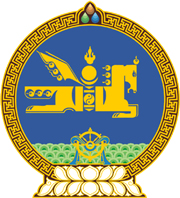 МОНГОЛ УЛСЫН ХУУЛЬ2022 оны 04 сарын 22 өдөр                                                                  Төрийн ордон, Улаанбаатар хот  МАЛ, АМЬТНЫ ЭРҮҮЛ МЭНДИЙН ТУХАЙ  ХУУЛЬД НЭМЭЛТ, ӨӨРЧЛӨЛТ  ОРУУЛАХ ТУХАЙ1 дүгээр зүйл.Мал, амьтны эрүүл мэндийн тухай хуулийн 33 дугаар зүйлийн 33.2 дахь хэсгийн  “Улсын” гэсний дараа “болон орон нутгийн” гэж нэмсүгэй.2 дугаар зүйл.Мал, амьтны эрүүл мэндийн тухай хуулийн 7 дугаар зүйлийн 7.12.2 дахь заалт, 13 дугаар зүйлийн 13.5 дахь хэсэг, 15 дугаар зүйлийн 15.5 дахь хэсэг, 29 дүгээр зүйлийн 29.1.1 дэх заалт, мөн зүйлийн 29.3, 29.4 дэх хэсэг, 34 дүгээр зүйлийн 34.1 дэх хэсгийн “нийслэл, сум,” гэснийг “сум, нийслэл,” гэж тус тус өөрчилсүгэй.МОНГОЛ УЛСЫН 	ИХ ХУРЛЫН ДАРГА 				Г.ЗАНДАНШАТАР